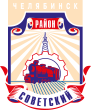 СОВЕТ депутатов советского района
второго созыва454091, г. Челябинск, ул. Орджоникидзе 27А. (351) 237-98-82. E-mail: sovsovet@mail.ru21.02.2023 										           № 36/1Р Е Ш Е Н И ЕВ соответствии с Федеральным законом от 06 октября 2003 года № 131-ФЗ
«Об общих принципах организации местного самоуправления в Российской Федерации», Уставом Советского района города ЧелябинскаСовет депутатов Советского района второго созываР Е Ш А Е Т:1. Принять к сведению информацию временно исполняющего обязанности начальника Отдела полиции «Советский» УМВД России по городу Челябинску Д.А. Аскарова «О деятельности Отдела полиции «Советский» УМВД России по городу  Челябинску за 2022 год» (приложение).2. Настоящее решение вступает в силу со дня его подписания, и подлежит официальному опубликованию.3. Начальнику организационного отдела Совета депутатов Советского района (А.А. Дьячков), разместить информацию «О деятельности Отдела полиции «Советский» УМВД России по г. Челябинску за 2022 год» в информационно-телекоммуникационной сети «Интернет» на официальном сайте  администрации Советского района города Челябинска (www.sovadm74.ru) в разделе: Совет депутатов. Председатель Совета депутатовСоветского района								         С.В.Найденов Об информации Отдела полиции «Советский» УМВД России по городу Челябинску «О деятельности Отдела полиции «Советский» УМВД России по г. Челябинску за 2022 год»